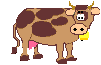 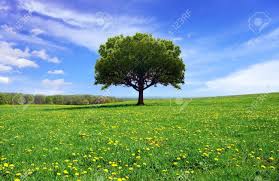 ……………………………………………………….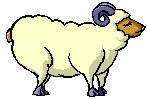 ………………………………………………………........................................................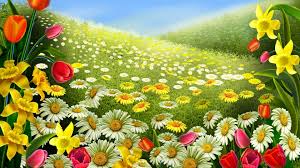 ……………………………………………………….………………………………………………………........................................................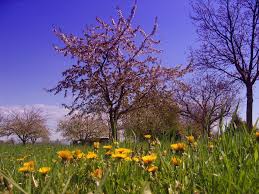 ……………………………………………………….………………………………………………………........................................................